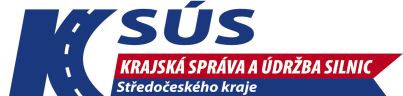 Krajská správa a údržba silnic Středočeského kraje, příspěvková organizace150 21 PRAHA 5, Zborovská 11Naše značka                                                       Vyřizuje/telefon                                       Praha 239/22/KSUS/R/CER                                             Černá/724 536 249                                 07.03.2022Vážení,z důvodu havarijního stavu musíme dnes okamžitě a bezodkladně uzavřít most přes potok a část silnice II/101 za obcí Dolní Břežany. Stav mostu jsme sledovali, ale poslední mimořádná prohlídka ukázala, že provoz mostu není bezpečný. Původně jsme předpokládali, že v návaznosti na opravy Barrandovského mostu, resp. po její I. etapě, s opravami začneme v srpnu 2022. Bohužel mimořádná prohlídka nedovolila udržet další provoz ani v omezeném rozsahu. Stav mostu se soustavně zhoršuje a hrozí jeho zřícení. V rámci prohlídky jsme zjistili systematické porušování zákazu vjezdu vozidel s hmotností nad uvedenou zatížitelnost. Abychom předešli ohrožení životů či zdraví nebo dalším škodám v důsledku hrozící havárie, musíme bez zbytečného odkladu vyloučit veškerou dopravu z mostu. Dodržování tohoto opatření může vynutit pouze fyzická zábrana. Most je podemletý a hrozí pád opěrné zdi a utržení silnice. Musíme provést  nutnou opravu mostu a cca 400 metrů opěrných zdí a sanaci skalního masivu, se kterou začneme ihned.V současné době připravujeme celkovou rekonstrukci úseku silnice II/101, nicméně aktuální stav mostu si vyžádal okamžité řešení.Dnes jsme v této souvislosti požádali o uzavření Městský úřad Černošice. Jedná se o standardní postup v případě havárie. V současné době čekáme na havarijní rozhodnutí na most a opěrné zdi od Městského úřadu Černošice.Prozatímní objízdná trasa v současné době povede z Dolních Břežan na Ohrobec, přes Zvoli, Vrané nad Vltavou, Zbraslav. Vzhledem k tomu, že tato trasa není pro převedení dopravy ideální, hledáme vhodnější řešení.Děkujeme za pochopení.S pozdravem                                                                                   Ing. Jan Lichtneger                                                                                      ředitel KSÚS SK                                           